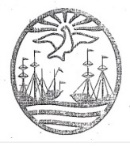 GOBIERNO DE LA CIUDAD DE BUENOS AIRES                          SELLOPor la presente, certifico quePor la presente, certifico quecon documento DNI N°:es estudiante regular dees estudiante regular deañodiv, de este IFTSen la Tecnicatura Superior en Análisis de Sistemas. -en la Tecnicatura Superior en Análisis de Sistemas. -en la Tecnicatura Superior en Análisis de Sistemas. -en la Tecnicatura Superior en Análisis de Sistemas. -en la Tecnicatura Superior en Análisis de Sistemas. -en la Tecnicatura Superior en Análisis de Sistemas. -en la Tecnicatura Superior en Análisis de Sistemas. -en la Tecnicatura Superior en Análisis de Sistemas. -en la Tecnicatura Superior en Análisis de Sistemas. -en la Tecnicatura Superior en Análisis de Sistemas. -Se extiende la presente constancia a losSe extiende la presente constancia a losSe extiende la presente constancia a losdías del mes de de dos mil veinticuatro, de dos mil veinticuatro, para ser presentado ante                                                                                                 .-                                                                                                 .-                                                                                                 .-                                                                                                 .-                                                                                                 .-                                                                                                 .-                                                                                                 .-                                                                                                 .-                                                                                                 .-Firma 